.Tags at the end of Walls 2 & 4 (Repeat the last 12 Counts)Restarts during Walls 5 & 6 at Count 48 (both facing 12:00)INTRO: Dance starts IMMEDIATELY (and will take getting use to) on the lyric ‘Everybody’L CROSS TWINKLE – R CROSS TWINKLE – CROSS SIDE BEHIND – QUARTER – PIVOT 1/2 RFWD DRAG/HOLD – STEP FULL TURN – FWD WALTZ – BACK, BACK, BACK1/4 L SIDE SWAY – SIDE SWAY – 1/4 L FWD POINT/HOLD – CROSS – 1/4 BACK – 3/8 R FWDSTEP KICK – WALTZ BACK 1/2 FWD – STEP KICK – WALTZ BACK 1/4 FWD TO 12:00STEP POINT – 1/4 R TOGETHER POINT L – CROSS 1/4 L WALTZ – BACK 1/2 L WALTZ[60] Counts - BEGIN DANCE AGAIN FACING 6:00TAGS: AT THE END OF WALLS 2 & 4 – REPEAT THE LAST 12 COUNTS OF THE DANCE TO START AGAINRESTART: WALL 5 & 6 – DANCE TO COUNT 48 THEN RESTART (You will be facing 12:00 for both restarts)David Hoyn – ddhoyn@hotmail.com / Travis Taylor – dancewithtravis@gmail.comWhole Damn Thing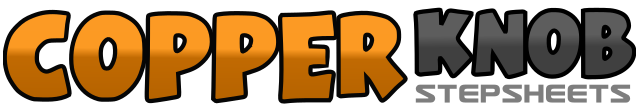 .......Count:60Wall:4Level:Intermediate waltz.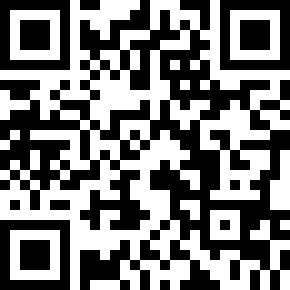 Choreographer:David Hoyn (AUS) & Travis Taylor (AUS) - February 2019David Hoyn (AUS) & Travis Taylor (AUS) - February 2019David Hoyn (AUS) & Travis Taylor (AUS) - February 2019David Hoyn (AUS) & Travis Taylor (AUS) - February 2019David Hoyn (AUS) & Travis Taylor (AUS) - February 2019.Music:Whole Damn Thing - Chuck Wicks : (Album: Turning Point)Whole Damn Thing - Chuck Wicks : (Album: Turning Point)Whole Damn Thing - Chuck Wicks : (Album: Turning Point)Whole Damn Thing - Chuck Wicks : (Album: Turning Point)Whole Damn Thing - Chuck Wicks : (Album: Turning Point)........1-2-3Cross L over R, Rock R to R side, Replace weight on L4-5-6Cross R over L, Rock L to L side, Replace weight on R1-2-3Cross L over R, Step R to R side, Step L behind R4-5-61/4 R Step R fwd, Step L fwd, 1/2 R Pivot weight on R (9:00)1-2-3Step L fwd dragging R towards L for Counts 2-34-5-6Step R fwd, 1/2 R Step L back, 1/2 R Step R fwd (9:00)1-2-3Step L fwd, Step R together, Step L in place4-5-6Step/run back on R, L, R1-2-31/4 L Step L to L side swaying hips L – Hold for Counts 2-3 (6:00)4-5-6Replace weight on R swaying hips R – Hold for Counts 5-61-2-31/4 L Step L fwd, Point R to R side, Hold for Count 3 (3:00)4-5-6Cross R over L, 1/4 R Step L back, 3/8 R Step R fwd (10:30)1-2-3Step L fwd, slowly raising R knee & kick R fwd on Count 34-5-6Step R back, 1/2 L Step L fwd, Step R slightly fwd (4:30)1-2-3Step L fwd, slowly raising R knee & kick R fwd on Count 34-5-6Step R back, 1/4 L Step L fwd, 1/8 L Step R slightly to R side (12:00) *R on Walls 5 & 61-2-3Step L fwd, Point R to R side, Hold for Count 3 (12:00)4-5-61/4 R Step R together, Point L to L side, Hold for Count 6 (3:00)1-2-3Cross L over R, 1/4 L Step R back, Step L slightly back (12:00)4-5-6Step R back, 1/2 L Step L fwd, Step R slightly fwd on R45 (6:00)